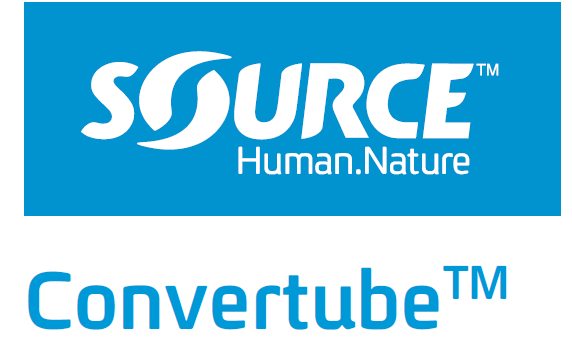 Přetvoř jakoukoliv láhev na jednoduše dosažitelný hydratační systém bez nutnosti vyndat láhev z vašeho batohu. Kit obsahuje: 4 adaptery na láhev různých tvarů a velikostí, ústní ventil s krytkou (Helix valve, Dirt Shield)Délka hadice……94 cmDélka vnitřní hadice (zastrčená do láhve)….35 cm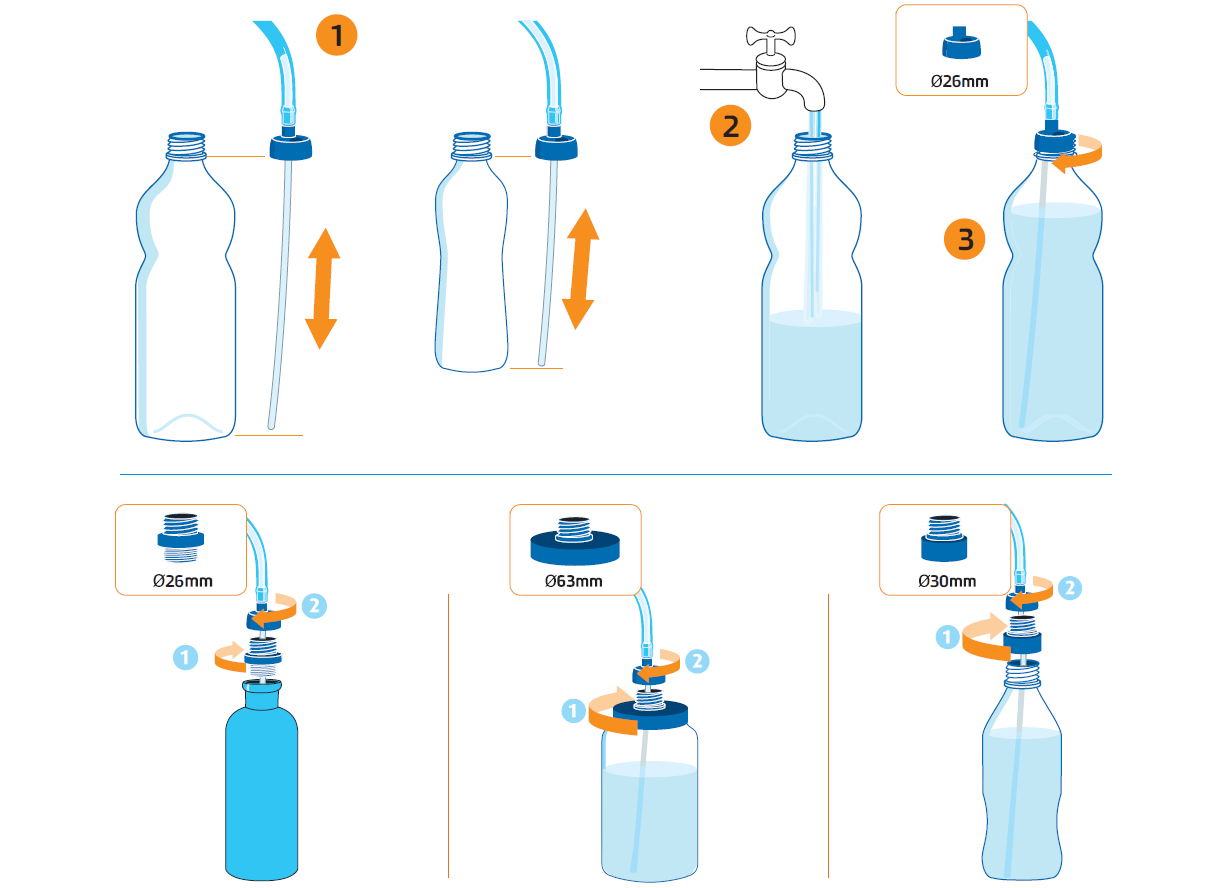 Výrobce: Source®, Izrael. www.source-vagabond.comDodává:  HUDYsport a.s., Bynovec 138, 405 02 Děčín, www.hudy.cz   